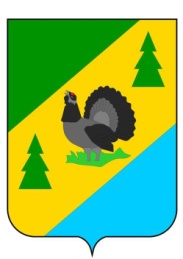 РОССИЙСКАЯ ФЕДЕРАЦИЯИРКУТСКАЯ ОБЛАСТЬАЛЗАМАЙСКОЕ МУНИЦИПАЛЬНОЕ ОБРАЗОВАНИЕАДМИНИСТРАЦИЯРАСПОРЯЖЕНИЕ № 93 - р г. Алзамайот 14 ноября 2019 г.Об утверждении Перечня земельных участков в целях бесплатного предоставления отдельным категориям гражданВ соответствии с Федеральным законом от 06.10.2003 г. № 131-ФЗ «Об общих принципах организации местного самоуправления в Российской Федерации», Законом Иркутской области от 28 декабря 2015 г. № 146-ОЗ «О бесплатном предоставлении земельных участков в собственность граждан», постановлением администрации Алзамайского муниципального образования от 09.02.2016 г. № 15 «Об утверждении Порядка формирования и размещения на официальном сайте администрации Алзамайского муниципального образования перечней земельных участков для бесплатного предоставления в собственность граждан и Порядка выбора гражданами, состоящими на земельном учете, земельного участка
из перечня земельных участков», руководствуясь статьей 47 Устава Алзамайского муниципального образования, администрация Алзамайского муниципального образования:1. Утвердить Перечень земельных участков в целях бесплатного предоставления отдельным категориям граждан, состоящим на учете в соответствии со ст. 6 Закона Иркутской области от 28.12.2015 г. N 146-ОЗ "О бесплатном предоставлении земельных участков в собственность граждан" (далее – Перечень) (прилагается). 2. Настоящее распоряжение подлежит размещению на официальном сайте администрации Алзамайского муниципального образования в течение десяти рабочих дней.Глава Алзамайскогомуниципального образования                                                                              А.В. Лебедев                                                                                                                                            Приложение к распоряжению администрации Алзамайского муниципального образования                                                                                                                                от 14.11.2019 г. № 93-рПЕРЕЧЕНЬземельных участков в целях бесплатного предоставления отдельным категориям граждан, состоящим на учете в соответствии со ст. 6 Закона Иркутской области от 28.12.2015 г. N 146-ОЗ "О бесплатном предоставлении земельных участков в собственность граждан" (далее – Перечень)№ п/пМестоположениеПлощадьТерриториальная зонаВид разрешенного использованияКатегория земельКоординаты, мУсловия обеспечения земельного участка сетями инженерно-технического обеспечения, электрическими сетямиНормативный акт, утверждающий схему расположения земельного участка1Иркутская область, Нижнеудинский район, г. Алзамай, ул. Заводская, уч. 6, номер кадастрового квартала: 38:37:0101111186 кв.м.Ж1 «Зона застройки индивидуальными жилыми домами»для индивидуального жилищного строительстваземли населенных пунктов1.Отопление: индивидуальное. 2. Водоснабжение: индивидуальная скважина.3. Подключение к электроснабжающей инфраструктуре согласно действующих расценок Алзамайского ЭСУ Нижнеудинских эл. сетей филиала «ОГУП Облкоммунэнерго».постановление администрации Алзамайского муниципального образования от 30.09.2019 г. № 1172Иркутская область, Нижнеудинский район, г. Алзамай, ул. Заводская, уч. 8, номер кадастрового квартала: 38:37:0101111699 кв.м.Ж1 «Зона застройки индивидуальными жилыми домами»для индивидуального жилищного строительстваземли населенных пунктов1.Отопление: индивидуальное. 2. Водоснабжение: индивидуальная скважина.3. Подключение к электроснабжающей инфраструктуре согласно действующих расценок Алзамайского ЭСУ Нижнеудинских эл. сетей филиала «ОГУП Облкоммунэнерго».постановление администрации Алзамайского муниципального образования от 30.09.2019 г. № 118